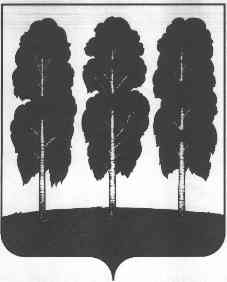 АДМИНИСТРАЦИЯ БЕРЕЗОВСКОГО РАЙОНАХАНТЫ-МАНСИЙСКОГО АВТОНОМНОГО ОКРУГА – ЮГРЫПОСТАНОВЛЕНИЕот  09.12.2020        				                                                          № 1194пгт. БерезовоО Порядке представления, рассмотрения и оценки предложений заинтересованных лиц о включении дворовой территории в муниципальные программы «Формирование современной городской среды в Березовском районе», «Формирование современной городской среды в городском поселении Березово»В соответствии с Бюджетным кодексом Российской Федерации, Федеральным законом от 06 октября 2003 года № 131-ФЗ «Об общих принципах организации местного самоуправления в Российской Федерации», Правилами предоставления и распределения субсидий из бюджета Ханты-Мансийского автономного округа - Югры бюджетам муниципальных образований в целях софинансирования Муниципальных программ (подпрограмм) формирования современной городской среды, утвержденных постановлением Правительства Ханты-Мансийского автономного округа – Югры от 5 октября 2018 года № 347-п «О государственной программе Ханты-Мансийского автономного округа - Югры «Жилищно-коммунальный комплекс и городская среда»:1. Утвердить Порядок представления, рассмотрения и оценки предложений заинтересованных лиц о включении дворовой территории в муниципальные программы «Формирование современной городской среды в Березовском районе», «Формирование современной городской среды в городском поселении Березово» согласно приложению к настоящему постановлению.2. Опубликовать настоящее постановление в газете «Жизнь Югры» и разместить на официальных веб-сайтах органов местного самоуправления Березовского района и городского поселения Березово.3. Настоящее постановление вступает в силу после его официального опубликования.4. Контроль за исполнением настоящего постановления возложить на заместителя главы Березовского района, председателя комитета С.Н. Титова.Глава района                                                                                                  В.И. ФоминПриложение к постановлению администрации Березовского районаот 09.12.2020 № 1194Порядокпредставления, рассмотрения и оценки предложений заинтересованных лиц о включении дворовой территории в муниципальные программы «Формирование современной городской среды в Березовском районе», «Формирование современной городской среды в городском поселении Березово»(далее-Порядок) Настоящий Порядок разработан в целях реализации муниципальных программ «Формирование современной городской среды в Березовском районе», «Формирование современной городской среды в городском поселении Березово» (далее муниципальная программа) и определяет последовательность представления, рассмотрения и оценки предложений заинтересованных лиц о включении дворовой территории в муниципальную программу, условия и порядок отбора дворовых территорий многоквартирных домов, подлежащих благоустройству, для включения в муниципальную программу.В целях осуществления благоустройства дворовой территории в рамках муниципальной программы заинтересованные лица вправе выбрать виды работ, из утвержденного минимального перечня работ, а в случае их выполнения – из дополнительного перечня работ.В муниципальную программу подлежат включению дворовые территории исходя из даты представления предложений заинтересованных лиц при условии их соответствия установленным требованиям, оформленных в соответствии с требованиями действующего законодательства и в пределах лимитов бюджетных ассигнований, предусмотренных муниципальной программой.Дворовые территории, прошедшие отбор и не вошедшие в муниципальную программу на текущий год в связи с превышением выделенных лимитов бюджетных ассигнований, предусмотренных муниципальной программой, включаются в муниципальную программу на последующие годы исходя из даты представления предложений заинтересованных лиц.Для включения дворовой территории в муниципальную программу заинтересованными лицами представляются в управление по жилищно-коммунальному хозяйству администрации Березовского района, являющимся уполномоченным органом местного самоуправления муниципального образования, по адресу: 628140, Тюменская область, Ханты-Мансийский автономный округ – Югра, пгт. Березово, ул. Первомайская, д. 10, каб. 201, следующие документы: Заявка в двух экземплярах по форме согласно приложению к настоящему Порядку.Оригиналы протоколов общих собраний собственников помещений в каждом многоквартирном доме с оригиналами листов голосования, оформленных в соответствии с требованиями действующего законодательства, решений собственников каждого здания и сооружения, расположенных в границах дворовой территории, содержащих, в том числе, следующую информацию: а) решение об обращении с предложением по включению дворовой территории в муниципальную программу; б) перечень работ по благоустройству дворовой территории, сформированный исходя из минимального перечня работ по благоустройству; в) перечень работ по благоустройству дворовой территории, сформированный исходя из дополнительного перечня работ по благоустройству (в случае принятия такого решения заинтересованными лицами); г) форма участия: финансовое и (или) трудовое;д) решение о порядке сбора денежных средств на софинансирование видов работ; е) решение о принятии (непринятии) в состав общего имущества собственников помещений в многоквартирном доме (в собственность – для собственников зданий строений и сооружений), оборудования, малых архитектурных форм, иных некапитальных объектов, установленных на дворовой территории в результате реализации муниципальной программы; ж) обязательство по осуществлению содержания оборудования, малых архитектурных форм, иных некапитальных объектов, установленных на дворовой территории в результате реализации муниципальной программы; з) решение об определении лиц, которые от имени собственников помещений в многоквартирном доме уполномочены на представление предложений, согласование дизайн-проекта благоустройства дворовой территории, а также на участие в контроле, в том числе промежуточном, и приемке работ по благоустройству дворовой территории, заключение договоров в рамках реализации муниципальной программы в целях обеспечения софинансирования (далее – представитель заинтересованных лиц); Схема с границами территории, предлагаемой к благоустройству (при наличии).Копия проектно-сметной документации, в том числе локальной сметы (при наличии).Фотоматериалы, подтверждающие отсутствие или ненадлежащее состояние соответствующих элементов благоустройства, дворовых территорий (при наличии).Ответственность за достоверность сведений в заявке и прилагаемых к ней документах, несут заинтересованные лица, представившие их.Поступившие заявки заинтересованных лиц регистрируются в день их поступления в журнале регистрации заявок с указанием порядкового регистрационного номера, даты и времени представления заявки, адреса многоквартирного дома, дворовая территория которого предлагается к благоустройству, фамилии, имени, отчества представителя. На обоих экземплярах заявки проставляется регистрационный номер, дата и время представления заявки. Один экземпляр заявки возвращается представителю.Уполномоченный орган местного самоуправления муниципального образования еженедельно передает поступившие заявки  в общественную комиссию по реализации приоритетного проекта «Формирование комфортной городской среды» (далее – комиссия), состав которой утверждается распоряжением администрации Березовского района.Комиссия осуществляет рассмотрение и оценку заявок заинтересованных лиц на предмет соответствия заявки и прилагаемых к ней документов установленным настоящим Порядком требованиям, в том числе к составу и оформлению.Решения общественной комиссии оформляются протоколом и вместе с одобренными заявками в течение 2 рабочих дней размещаются администрацией Березовского района на официальных веб-сайтах органов местного самоуправления Березовского района и городского поселения Березово. В случае представления документов, оформленных с нарушением требований действующего законодательства и настоящего Порядка, комиссия возвращает заявку представителю с указанием причин, явившихся основанием для возврата.После устранения причины, явившейся основанием для возврата заявки, представитель вправе повторно направить предложение о включении дворовых территорий в муниципальную программу. В этом случае датой приема документов будет являться дата их повторной подачи.Приложение к Порядку представления, рассмотрения и оценки предложений заинтересованных лиц о включении дворовой территории в муниципальные программы «Формирование современной городской среды в Березовском районе», «Формирование современной городской среды в городском поселении Березово»В уполномоченный орган местного самоуправления муниципального образованияОт ___________________________________ (указывается полностью фамилия, имя, отчество представителя) ____________________________________________________________________________ проживающий (ая) по адресу: ___________________________________________________________________________ Номер контактного телефона: _____________________________________ ЗАЯВКАо включении дворовой территории в муниципальную программу формирования современной городской средына территории ________________________________ в 20__ годуПрошу включить дворовую территорию многоквартирного дома __________________________________________________________________________________________________________ (указать адрес многоквартирного дома) в муниципальную программу формирования современной городской среды ___________________________________ для благоустройства дворовой территории.Приложение:Оригинал протокола(ов) общего собрания собственников помещений в многоквартирном доме, решений собственников зданий и сооружений.Схема с границами территории, предлагаемой к благоустройству (при наличии).Копия проектно-сметной документации, в том числе локальной сметы (при наличии).Фотоматериалы, подтверждающие отсутствие или ненадлежащее состояние соответствующих элементов благоустройства, дворовых территорий (при наличии).Представитель____________________________(подпись)(Фамилия и инициалы)